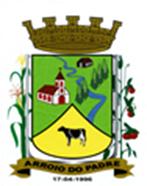 ESTADO DO RIO GRANDE DO SULMUNICÍPIO DE ARROIO DO PADREGABINETE DO PREFEITOLEI 2.122, DE 31 DE MARÇO DE 2020.Dispõe sobre a inclusão de nova ação no anexo I – Programas, da Lei Municipal N° 2.069, de 30 de outubro de 2019, Lei de Diretrizes Orçamentárias de 2020.O Prefeito Municipal de Arroio do Padre, Sr. Leonir Aldrighi Baschi, faz saber que a Câmara de Vereadores aprovou e eu sanciono e promulgo a seguinte Lei:Art. 1° Fica criado a nova ação no anexo I – Programas, da Lei Municipal N° 2.069, de 30 de outubro de 2019, que dispõe sobre as Diretrizes Orçamentárias para o exercício de 2020, com sua denominação e respectivo valor, conforme o anexo I desta Lei.Art. 2° Servirão de cobertura para a criação da nova ação, de que o art. 1° desta Lei, recursos financeiros provenientes do excesso de arrecadação, projetados para o exercício de 2020, na Fonte de Recurso: 1076 – Ministério do Turismo, no valor de R$ 389.050,00 (trezentos e oitenta e nove mil e cinquenta reais) e  recursos financeiros provenientes do superávit financeiro verificado no exercício de 2019, na Fonte de Recurso: 0001 – Livre, no valor de R$ 34.090,25 (trinta e quatro mil, noventa reais e vinte e cinco centavos).Art. 3° Esta Lei entra em vigor na data de sua publicação.Arroio do Padre, 31 de março de 2020.Leonir Aldrighi BaschiPrefeito MunicipalANEXO I – PROJETO DE LEI 33/2020PROGRAMA:0406 - Desenvolvimento Turístico0406 - Desenvolvimento Turístico0406 - Desenvolvimento Turístico0406 - Desenvolvimento TurísticoOBJETIVO:Desenvolver atividades voltadas para a expansão e melhoria dos produtos e serviços turísticos com vistas a ampliação da oferta turística; Aumentar o fluxo turístico, a taxa de permanência e os gastos dos turistas no município; Reforçar o potencial turístico priorizando ações de infraestrutura qualificação de mão-de-obra de forma a ampliar as oportunidades de trabalho, geração de renda e divisas; Incentivar e capacitar os moradores para realizarem investimentos turísticos no município.Desenvolver atividades voltadas para a expansão e melhoria dos produtos e serviços turísticos com vistas a ampliação da oferta turística; Aumentar o fluxo turístico, a taxa de permanência e os gastos dos turistas no município; Reforçar o potencial turístico priorizando ações de infraestrutura qualificação de mão-de-obra de forma a ampliar as oportunidades de trabalho, geração de renda e divisas; Incentivar e capacitar os moradores para realizarem investimentos turísticos no município.Desenvolver atividades voltadas para a expansão e melhoria dos produtos e serviços turísticos com vistas a ampliação da oferta turística; Aumentar o fluxo turístico, a taxa de permanência e os gastos dos turistas no município; Reforçar o potencial turístico priorizando ações de infraestrutura qualificação de mão-de-obra de forma a ampliar as oportunidades de trabalho, geração de renda e divisas; Incentivar e capacitar os moradores para realizarem investimentos turísticos no município.Desenvolver atividades voltadas para a expansão e melhoria dos produtos e serviços turísticos com vistas a ampliação da oferta turística; Aumentar o fluxo turístico, a taxa de permanência e os gastos dos turistas no município; Reforçar o potencial turístico priorizando ações de infraestrutura qualificação de mão-de-obra de forma a ampliar as oportunidades de trabalho, geração de renda e divisas; Incentivar e capacitar os moradores para realizarem investimentos turísticos no município.TIPO (*)AçãoUnidade de MedidaTIPO (*)Unidade de Medida2020TIPO (*)ProdutoUnidade de MedidaP1.430 -  Construção de Pavilhão e Calçamento no Centro de EventosUnid.Meta Física1PEdificação ConcluídaUnid.ValorR$ 423.140,25(*)  Tipo:  P – Projeto    A - Atividade    OE – Operação Especial      NO – Não orçamentária  (*)  Tipo:  P – Projeto    A - Atividade    OE – Operação Especial      NO – Não orçamentária  